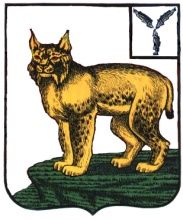 АДМИНИСТРАЦИЯТУРКОВСКОГО МУНИЦИПАЛЬНОГО РАЙОНАСАРАТОВСКОЙ ОБЛАСТИПОСТАНОВЛЕНИЕОт 14.11.2019 г.        № 1759       О внесении изменения в муниципальнуюпрограмму «Капитальный ремонт,ремонт и содержание автомобильныхдорог Турковского муниципального района в 2018-2021 годах»На основании Устава Турковского муниципального района администрация Турковского муниципального района ПОСТАНОВЛЯЕТ:1. Внести в муниципальную программу «Капитальный ремонт, ремонт и содержание автомобильных дорог Турковского муниципального района в 2018-2021 годах», утвержденную постановлением администрации Турковского муниципального района от 29 декабря 2018 года № 1315,  изменения согласно приложению.2. Контроль за исполнением настоящего постановления возложить на первого заместителя  главы  администрации Турковского муниципального района Бережного В.С. Глава Турковскогомуниципального  района                                                               А.В. НикитинИзменения, вносимые в муниципальную программу «Капитальный ремонт, ремонт и содержание автомобильных дорог Турковского муниципального района в 2018 -2021 годах», утвержденную постановлением администрации Турковского муниципального района от 29 декабря 2018 года №1315В паспорте программы позицию «Объем и источники финансирования Программы» изложить в следующей редакции:Раздел 4 «Ресурсное обеспечение Программы» изложить в следующей редакции:«4. Ресурсное обеспечение Программы	Финансирование Программы осуществляется из бюджета Турковского муниципального района и областного дорожного Фонда.	Общий объем финансирования мероприятий Программы 53179,6 тыс. рублей, в том числе:2018 год – 12993,0 тыс. рублей из них:бюджет Турковского муниципального района - 9003,0 тыс. рублей, средства областного дорожного фонда – 3990,0 тыс. рублей (прогнозно); 2019 год – 20241,9 тыс. рублей, из них:бюджет Турковского муниципального района – 15683,8 тыс. рублей, средства областного дорожного фонда – 4558, 1 тыс. рублей (прогнозно);2020 год – 9803.6 тыс. рублей, из них:бюджет Турковского муниципального района -  5095,1 тыс. рублей,средства областного дорожного фонда - 5046,0 тыс. рублей (прогнозно);2021 год - 10141,1тыс. рублей бюджета Турковского муниципального района - 5095,1тыс. рублей;средства областного дорожного фонда – 5046,0 тыс. рублей (прогнозно).             В процессе реализации Программы отдельные мероприятия могут уточняться, а объёмы финансового обеспечения мероприятий корректироваться  с учётом утвержденных лимитов бюджетных ассигнований на очередной финансовый год.»;Раздел «Перечень программных мероприятий» изложить в следующей редакции:«Перечень программных мероприятий «Объем и источники финансирования Программы»Общий объем финансирования Программы составляет 53179,6 тыс. рублей, в том числе: 2018 год – 12993,0 тыс. рублей:бюджет Турковского муниципального района - 9003,0тыс. рублей;средства  областного  дорожного  фонда  – 3990,0тыс. рублей (прогнозно);2019 год – 20241,9 тыс. рублей, из них   бюджет  Турковского муниципального района – 15683,8 тыс. рублей,средства областного дорожного фонда – 4558.1 тыс. рублей;2020 год  -  9803,6 тыс. рублей, из них:   бюджет  Турковского муниципального района – 5095,6  средства  областного  дорожного  фонда  – 4708,0 тыс. рублей (прогнозно);2021  год - 10141,1 тыс. рублей, из них: бюджет Турковского муниципального района – 5095,1тыс. рублей,средства областного дорожного фонда – 5046 тыс. рублей (прогнозно).№п/пНаименование мероприятияНаименование мероприятияСрокисполненияОбъемфинансирования(тыс. руб.)СрокисполненияОбъемфинансирования(тыс. руб.)СрокисполненияОбъемфинансирования(тыс. руб.)СрокисполненияОбъемфинансирования(тыс. руб.)СрокисполненияОбъемфинансирования(тыс. руб.)Источник финансирова-нияИсточник финансирова-нияИсполнитель20182019202020202021Бюджет Турковского муниципального  районаСредства областного дорожного фондаБюджет Турковского муниципального  районаСредства областного дорожного фондаАдминистрация Турковского муниципального районаИтого по мероприятиям:Итого по мероприятиям:12993,020241,99803,6,9803,6,10141,1Бюджет Турковского муниципального  районаБюджет Турковского муниципального  районаАдминистрация Турковского муниципального района1.Содержание автомобильных дорог  муниципального района, в том числе:Содержание автомобильных дорог  муниципального района, в том числе:Содержание автомобильных дорог  муниципального района, в том числе:5779,07013,14595,04595,04595,0Бюджет Турковского муниципального  районаБюджет Турковского муниципального  района1.1. Содержание автомобильных дорог муниципального района в зимний периодСодержание автомобильных дорог муниципального района в зимний периодянварь, февраль, март, апрель, ноябрь, декабрь1500,04966,541500,01500,01700,0Бюджет Турковского муниципального  районаБюджет Турковского муниципального  районаАдминистрация Турковского муниципального района1.2.Содержание автомобильных дорог муниципального района в летний периодСодержание автомобильных дорог муниципального района в летний периодмай, июнь, июль, август, сентябрь, октябрь3479,01946,562945,02945,02745,0Бюджет Турковского муниципального  районаБюджет Турковского муниципального  районаАдминистрация Турковского муниципального района1.3.Проведение экспертизы сметной документации Проведение экспертизы сметной документации март, апрель, май20,0Бюджет Турковского муниципального  районаБюджет Турковского муниципального  районаАдминистрация Турковского муниципального района1.4Проведение экспертизы сметной документации стоимости  ямочного ремонта а/дороги по ул. Хоперская           с. ПеревесинкаПроведение экспертизы сметной документации стоимости  ямочного ремонта а/дороги по ул. Хоперская           с. Перевесинкамарт, апрель, май10,0Бюджет Турковского муниципального  районаБюджет Турковского муниципального  районаАдминистрация Турковского муниципального района1.5.Ямочный ремонт автомобильной дороги по ул. Хоперская  в с. ПеревесинкаЯмочный ремонт автомобильной дороги по ул. Хоперская  в с. Перевесинкаиюнь, июль, август500,0Бюджет Турковского муниципального  районаБюджет Турковского муниципального  районаАдминистрация Турковского муниципального района1.6.Строительный контроль по ямочному ремонтуСтроительный контроль по ямочному ремонтумай,июнь, июль80,0Бюджет Турковского муниципального  районаБюджет Турковского муниципального  районаАдминистрация Турковского муниципального района1.7.Строительный контроль по ямочному ремонту а/дороги  по ул. Хоперская в  с. ПеревесинкаСтроительный контроль по ямочному ремонту а/дороги  по ул. Хоперская в  с. Перевесинкаиюнь, июль, август20,00Бюджет Турковского муниципального  районаБюджет Турковского муниципального  районаАдминистрация Турковского муниципального района1.8.Приобретение и установка дорожных знаков на автомобильных дорогах общего пользования местного значенияПриобретение и установка дорожных знаков на автомобильных дорогах общего пользования местного значенияянварь-декабрь170,050,050,070,0Бюджет Турковского муниципального  районаБюджет Турковского муниципального  районаАдминистрация Турковского муниципального районаНанесение дорожной разметки на  а/подъезде к ПТФ в р.п. ТуркиНанесение дорожной разметки на  а/подъезде к ПТФ в р.п. Туркимай-сентябрь100,0100,0100,080,0Бюджет Турковского муниципального  районаБюджет Турковского муниципального  районаАдминистрация Турковского муниципального района2.Капитальный ремонт, ремонт и содержание автомобильных дорог общего пользования местного значения  муниципального района, в том числе:средства областного дорожного фондабюджет Турковского муниципального районаКапитальный ремонт, ремонт и содержание автомобильных дорог общего пользования местного значения  муниципального района, в том числе:средства областного дорожного фондабюджет Турковского муниципального районаКапитальный ремонт, ремонт и содержание автомобильных дорог общего пользования местного значения  муниципального района, в том числе:средства областного дорожного фондабюджет Турковского муниципального района4154,03990,0164,04959,74558,1401,65208,64708,0500,05208,64708,0500,05546,15046,0500,0Средства областного дорожного фонда;Бюджет Турковского муниципального  районаСредства областного дорожного фонда;Бюджет Турковского муниципального  районаАдминистрация Турковского муниципального района2.1.Проведение экспертизы сметной документации стоимости  ремонта а/дороги по ул. Ленина в  р.п.ТуркиПроведение экспертизы сметной документации стоимости  ремонта а/дороги по ул. Ленина в  р.п.Туркимарт, апрель, май10,0Бюджет Турковского муниципального  районаБюджет Турковского муниципального  районаАдминистрация Турковского муниципального района2.2Капитальный ремонт и содержание автомобильных дорог общего пользования местного значения муниципального районаКапитальный ремонт и содержание автомобильных дорог общего пользования местного значения муниципального районаиюнь,июль,август4558,1301,6Средства областного дорожного фондаБюджет Турковского муниципального районаСредства областного дорожного фондаБюджет Турковского муниципального районаАдминистрация Турковского муниципального района2.3.Строительный контроль по ремонту а/дороги по ул. Ленина в рп. ТуркиСтроительный контроль по ремонту а/дороги по ул. Ленина в рп. Турки90,0Бюджет Турковского муниципального  районаБюджет Турковского муниципального  районаАдминистрация Турковского муниципального района2.4.Проведение экспертизы сметной документации стоимости ремонта а/дороги по ул. Заводская в рп. ТуркиПроведение экспертизы сметной документации стоимости ремонта а/дороги по ул. Заводская в рп. Туркимарт,апрель,май20,0Бюджет Турковского муниципального районаБюджет Турковского муниципального районаАдминистрация Турковского муниципального района2.5.Ремонт автомобильной дороги по ул. Заводская в рп. ТуркиРемонт автомобильной дороги по ул. Заводская в рп. Туркииюнь,июль,август1000,0Средства областного дорожного фондаСредства областного дорожного фондаАдминистрация Турковского муниципального района2.6.Строительный контроль по ремонту а/дороги  по ул. Заводская в р.п. ТуркиСтроительный контроль по ремонту а/дороги  по ул. Заводская в р.п. Туркииюнь, июль, август30,0Бюджет Турковского муниципального  районаБюджет Турковского муниципального  районаАдминистрация Турковского муниципального района2.7.Проведение экспертизы сметной документации стоимости  ремонта а/дороги по ул. 40 лет Победы в  р.п.ТуркиПроведение экспертизы сметной документации стоимости  ремонта а/дороги по ул. 40 лет Победы в  р.п.Туркимарт, апрель, май35,0Бюджет Турковского муниципального  районаБюджет Турковского муниципального  районаАдминистрация Турковского муниципального района2.8.Ремонт автомобильной дороги по ул. 40 лет Победы в  р.п.ТуркиРемонт автомобильной дороги по ул. 40 лет Победы в  р.п.Туркииюнь, июль, август2999,0Средства областного дорожного фондаСредства областного дорожного фондаАдминистрация Турковского муниципального района2.9.Строительный контроль по ремонту а/дороги  по ул. 40 лет Победы в  р.п.ТуркиСтроительный контроль по ремонту а/дороги  по ул. 40 лет Победы в  р.п.Туркииюнь, июль, август70,0Бюджет Турковского муниципального  районаБюджет Турковского муниципального  районаАдминистрация Турковского муниципального района2.10.Проведение экспертизы сметной документации стоимости  ремонта а/дороги «Турки-Шепелевка» Проведение экспертизы сметной документации стоимости  ремонта а/дороги «Турки-Шепелевка» май, июнь, июль90,090,070,0Бюджет Турковского муниципального  районаБюджет Турковского муниципального  районаАдминистрация Турковского муниципального района2.11Ремонт автомобильной дороги «Турки-Шепелевка»Ремонт автомобильной дороги «Турки-Шепелевка»июнь, июль, август5073,65073,65411,1Средства областного дорожного фондаСредства областного дорожного фондаАдминистрация Турковского муниципального района2.12.Строительный контроль по ремонту а/дороги  «Турки-Шепелевка»Строительный контроль по ремонту а/дороги  «Турки-Шепелевка»июнь, июль, август45,045,065,0Бюджет Турковского муниципального  районаБюджет Турковского муниципального  районаАдминистрация Турковского муниципального района3.Обеспечение прироста протяженности  сети автомобильных дорог общего пользования местного значения, соответствующих нормативным требованиям, в том числе:средства областного дорожного фондабюджет Турковского муниципального района Обеспечение прироста протяженности  сети автомобильных дорог общего пользования местного значения, соответствующих нормативным требованиям, в том числе:средства областного дорожного фондабюджет Турковского муниципального района Обеспечение прироста протяженности  сети автомобильных дорог общего пользования местного значения, соответствующих нормативным требованиям, в том числе:средства областного дорожного фондабюджет Турковского муниципального района 05090,15000,190,0     0     0    0Средства областного дорожного фонда;Бюджет Турковского муниципального  районаСредства областного дорожного фонда;Бюджет Турковского муниципального  района4.Приобретение дорожно-эксплуатационной техники, необходимой для выполнения  комплекса работ по поддержанию надлежащего технического состояния автомобильных дорог общего пользования местного значения, в том числе:Приобретение дорожно-эксплуатационной техники, необходимой для выполнения  комплекса работ по поддержанию надлежащего технического состояния автомобильных дорог общего пользования местного значения, в том числе:3060,0Средства областного дорожного фонда;Бюджет Турковского муниципального  районаСредства областного дорожного фонда;Бюджет Турковского муниципального  района4.1Приобретение дорожно-эксплуатационной техники, необходимой для выполнения комплекса работ по поддержанию надлежащего технического состояния автомобильных дорог общего пользования местного значенияПриобретение дорожно-эксплуатационной техники, необходимой для выполнения комплекса работ по поддержанию надлежащего технического состояния автомобильных дорог общего пользования местного значениясентябрь,декабрь3000,060,03179,0.Средства областного дорожного фондаБюджет Турковского муниципального районаСредства областного дорожного фондаБюджет Турковского муниципального районаАдминистрация Турковского муниципального районаИТОГО:ИТОГО:ИТОГО:12993,020241,920241,99803,610141,1Итого по Программе: 53179,6Итого по Программе: 53179,6Итого по Программе: 53179,6Итого по Программе: 53179,6Итого по Программе: 53179,6Итого по Программе: 53179,6Итого по Программе: 53179,6Итого по Программе: 53179,6Итого по Программе: 53179,6Итого по Программе: 53179,6